  MADONAS NOVADA PAŠVALDĪBA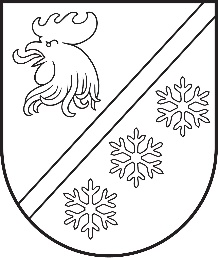 Reģ. Nr. 90000054572Saieta laukums 1, Madona, Madonas novads, LV-4801 t. 64860090, e-pasts: pasts@madona.lv ___________________________________________________________________________MADONAS NOVADA PAŠVALDĪBAS DOMESLĒMUMSMadonā2023. gada 26. oktobrī							        	     Nr. 683									    (protokols Nr. 19, 42. p.)Par pašvaldības nekustamā īpašuma Avotu iela 9-6, Madonas, Madonas novads, atsavināšanu, rīkojot izsoliSaskaņā ar 31.05.2023. Madonas pašvaldības domes lēmumu Nr. 299 (protokols Nr. 7, 34. p.) izsolei tika nodots dzīvokļa īpašums Avotu iela 9-6, Madona, Madonas novads, kadastra Nr. 7001 900 2440.Izsoles sākumcena, atbilstoši sertificēta vērtētāja SIA „Liniko” (Latvijas Īpašumu Vērtētāju asociācijas profesionālās kvalifikācijas sertifikāts Nr. 131) vērtējumam, tika noteikta EUR 6 000,00 (seši tūkstoši euro, 00 centi). Noteikumos noteiktajā laikā izsolei nepieteicās neviens pretendents, līdz ar to izsole beidzās bez rezultāta.     2023. gada 29. augustā tika rīkota atkārtota (otrā) izsole, pazeminot izsoles sākumcenu par 20 procentiem, tas ir, EUR 4 800,00 (četri tūkstoši astoņi simti eiro, 00 centi). Noteikumos noteiktajā laikā izsolei nepieteicās neviens pretendents, līdz ar to izsole beidzās bez rezultāta.Publiskas personas mantas atsavināšanas likuma 32. panta otrās daļas 2. punktā noteikts, pēc otrās nesekmīgās izsoles institūcija, kas organizē nekustamā īpašuma atsavināšanu, var rīkot jaunu izsoli, mainot nosolītās augstākās cenas samaksas kārtību.Pamatojoties uz likuma “Pašvaldību likums” 10. panta pirmās daļas 16. punktu, “Publiskas personas mantas atsavināšanas likuma” 3. panta otrās daļas 2. punktu, 5. panta pirmo daļu, 6. panta trešo daļu, 8. panta otro, trešo daļu, 10. panta pirmo daļu, 32. panta pirmās daļas 2. punktu, ņemot vērā 11.10.2023. Uzņēmējdarbības, teritoriālo un vides jautājumu komitejas un 17.10.2023. Finanšu un attīstības komitejas atzinumus, atklāti balsojot: PAR – 16 (Agris Lungevičs, Aigars Šķēls, Aivis Masaļskis, Andris Dombrovskis, Andris Sakne, Artūrs Čačka, Artūrs Grandāns, Arvīds Greidiņš, Gatis Teilis, Gunārs Ikaunieks, Iveta Peilāne, Māris Olte, Rūdolfs Preiss, Sandra Maksimova, Valda Kļaviņa, Zigfrīds Gora), PRET – NAV, ATTURAS – NAV, Madonas novada pašvaldības dome NOLEMJ:Organizēt nekustamā īpašuma Avotu iela 9-6, Madonas, Madonas novads, izsoli ar augšupejošu soli, mainot nosolītās augstākās cenas samaksas kārtību. Noteikt nekustamā īpašuma nosacīto izsoles cenu EUR 4 800,00 (četri tūkstoši astoņi simti euro, 00 centi).Apstiprināt nekustamā īpašuma izsoles noteikumus.Uzdot Pašvaldības īpašuma iznomāšanas un atsavināšanas izsoļu komisijai organizēt nekustamā īpašuma izsoli.Kontroli par lēmuma izpildi uzdod pašvaldības izpilddirektoram Uģim Fjodorovam.Pielikumā: Izsoles noteikumi.              Domes priekšsēdētājs				             A. Lungevičs	Semjonova 27333721ŠIS DOKUMENTS IR ELEKTRONISKI PARAKSTĪTS AR DROŠU ELEKTRONISKO PARAKSTU UN SATUR LAIKA ZĪMOGU